Supplementary material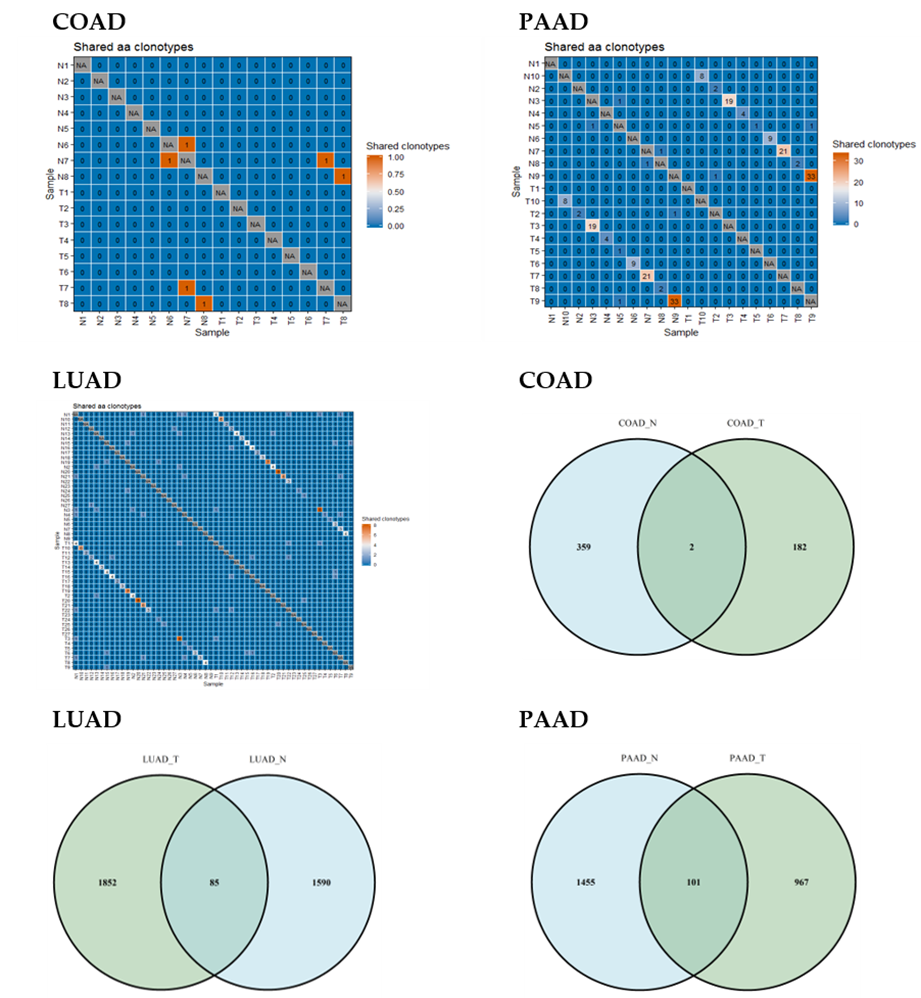 Figure S1 number of shared TRB sequences of COAD, LUAD, PAAD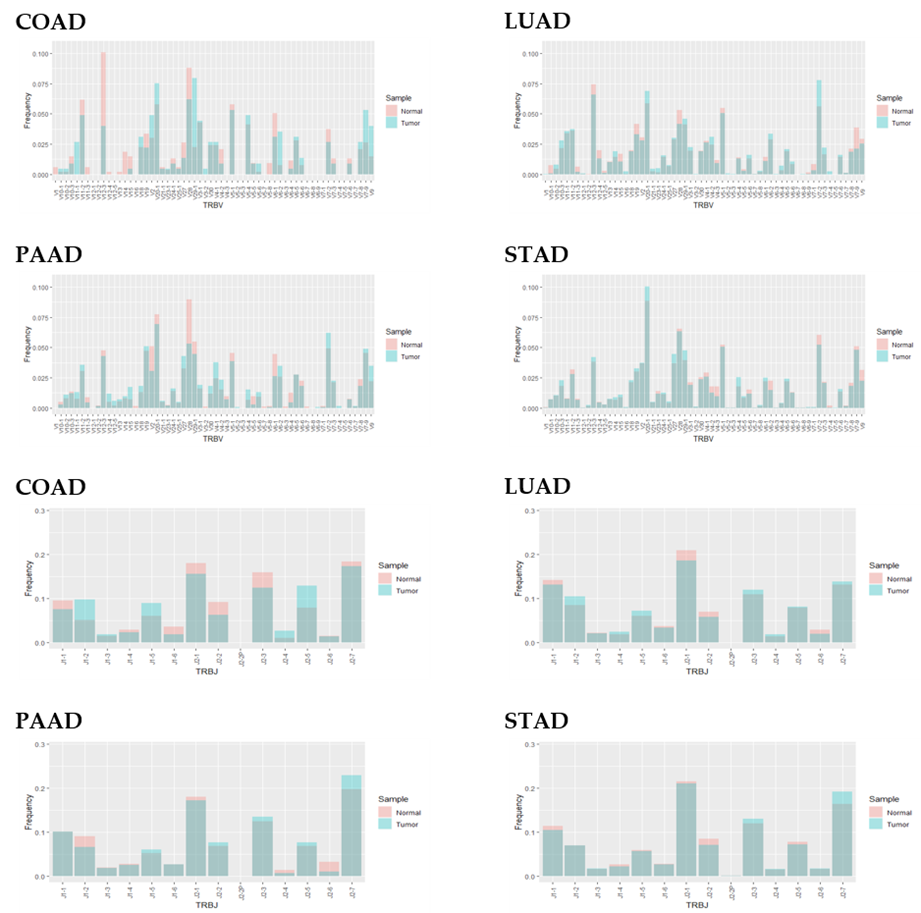 Figure S2 The usage of TRBV and TRBJ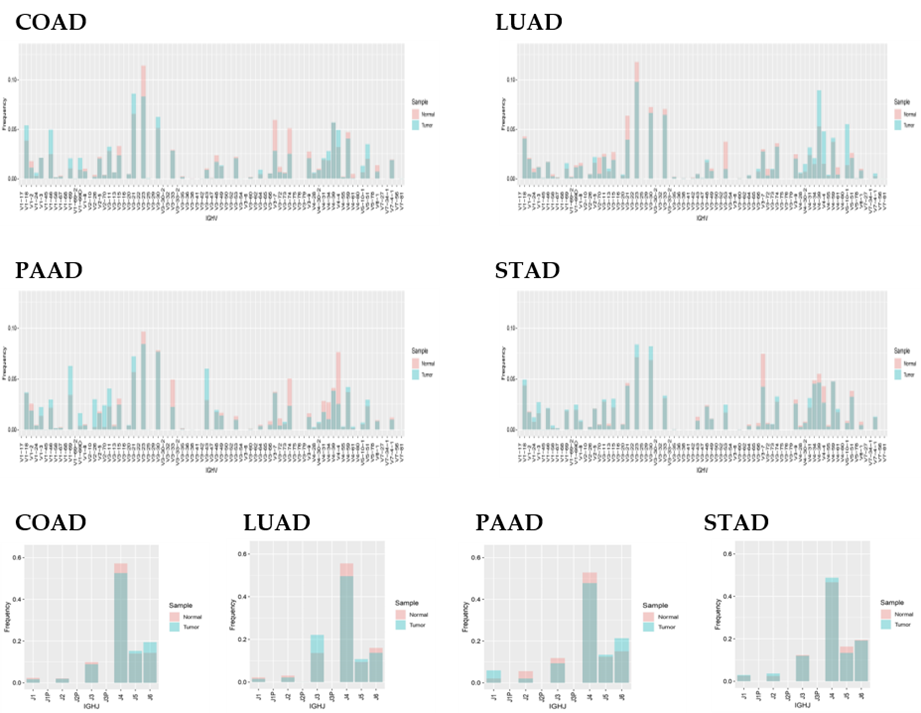 Figure S3 The usage of IGHV and IGHJ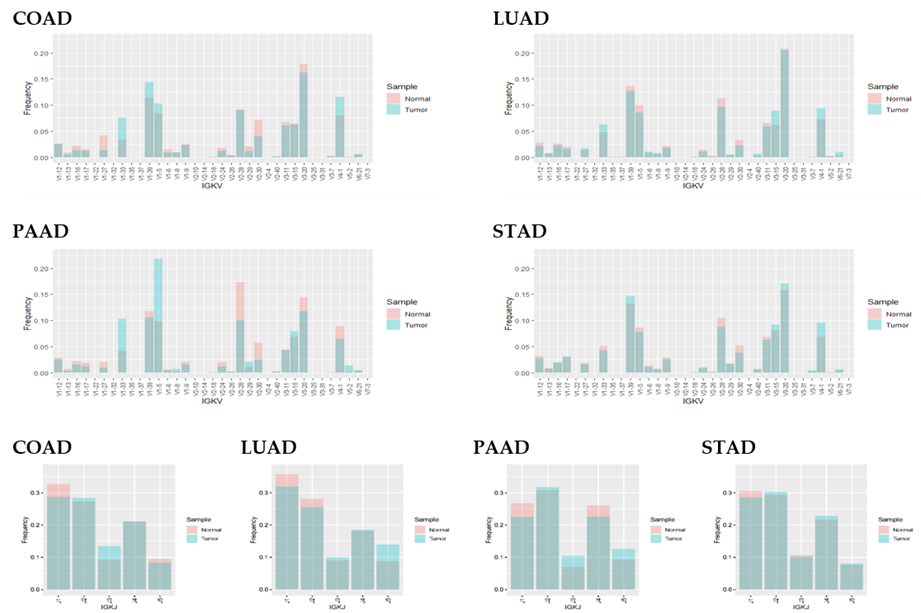 Figure S4 The usage of IGKV and IGKJ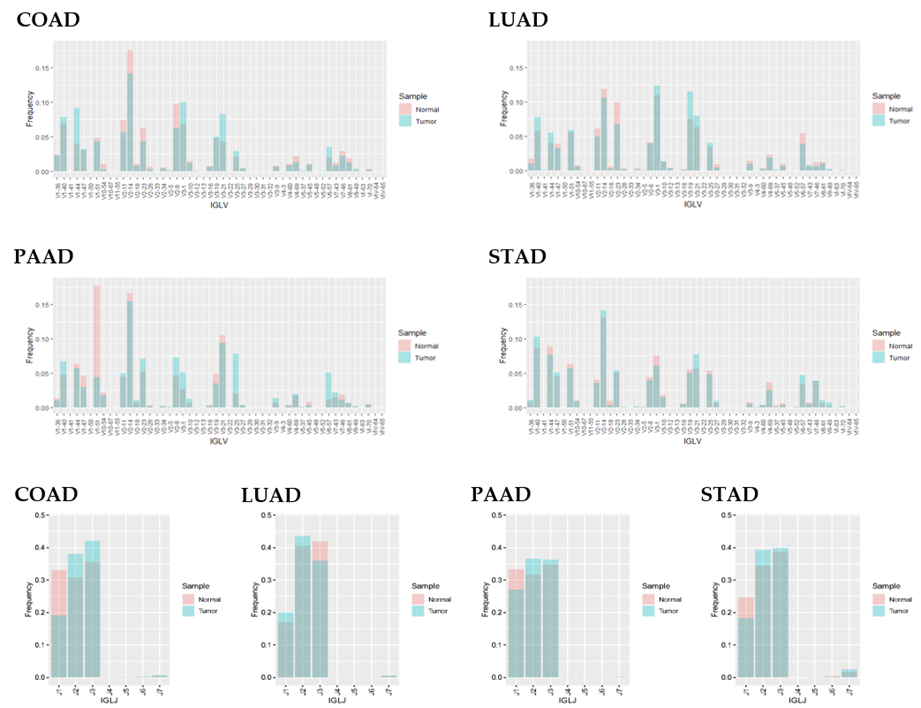 Figure S5 The usage of IGLV and IGLJ